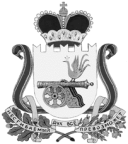 АДМИНИСТРАЦИЯВЯЗЬМА - БРЯНСКОГО СЕЛЬСКОГО ПОСЕЛЕНИЯВЯЗЕМСКОГО РАЙОНА  СМОЛЕНСКОЙ ОБЛАСТИП О С Т А Н О В Л Е Н И Еот 23.04.2019                                                                                                            № 23	Администрация Вязьма - Брянского сельского поселения Вяземского района Смоленской области   п о с т а н о в л я е т:	1. Внести следующие изменения в муниципальную программу «Обеспечение мероприятий в области жилищно - коммунального хозяйства на территории Вязьма - Брянского сельского поселения Вяземского района Смоленской области», утвержденную постановлением Администрации Вязьма - Брянского сельского поселения Вяземского района Смоленской области от 15 ноября 2018 года № 80:	1.1. В паспорте программы позицию «Объемы и источники финансирования» изложить в следующей редакции:1.2. В Приложении к муниципальной программе «Обеспечение мероприятий в области жилищно - коммунального хозяйства на территории Вязьма - Брянского сельского поселения Вяземского района Смоленской области»:1) позицию 2 изложить в следующей редакции:	2) дополнить позицией 2.9 следующего содержания:3) позицию «Итого» изложить в следующей редакции:2. Обнародовать настоящее постановление путем размещения на информационном стенде и официальном сайте Администрации Вязьма - Брянского сельского поселения Вяземского района Смоленской области в информационно-телекоммуникационной сети «Интернет» (http://вязьма-брянская.рф/).	3. Контроль за исполнением данного постановления оставляю за собой.Глава муниципального образованияВязьма - Брянского  сельского поселенияВяземского района Смоленской области                                        В.П. ШайтороваО внесении изменений в муниципальную программу «Обеспечение мероприятий в области жилищно - коммунального хозяйства на территории Вязьма - Брянского сельского поселения Вяземского района Смоленской области» Объемы и источники финансирования ПрограммыОбщий объем финансирования Программы составляет 10765,0 тыс. рублей, в том числе:2019 год - 7125,0 тыс. рублей2020 год - 1820,0 тыс. рублей. 2021 год – 1820,0 тыс. рублей.из них:средства местного бюджета - 7440,0тыс. рублей, в том числе:2019 год - 3800,0тыс. рублей2020 год - 1820,0 тыс. рублей. 2021 год -  1820,0 тыс. рублей.2Основные мероприятия «Стимулирование развития коммунального хозяйства»2019-2021Администрация Вязьма - Брянского сельского поселения5725,0820,0820,02.9Расходы на строительство и реконструкцию систем водопровода на ул. Парковая, ул. Лесная на территории Вязьма - Брянского сельского поселения Вяземского района Смоленской области2019Администрация Вязьма - Брянского сельского поселения3325,00,00,0ИТОГО7125,01820,01820,0